Downtown Methuen   (Photo Source: Century 21)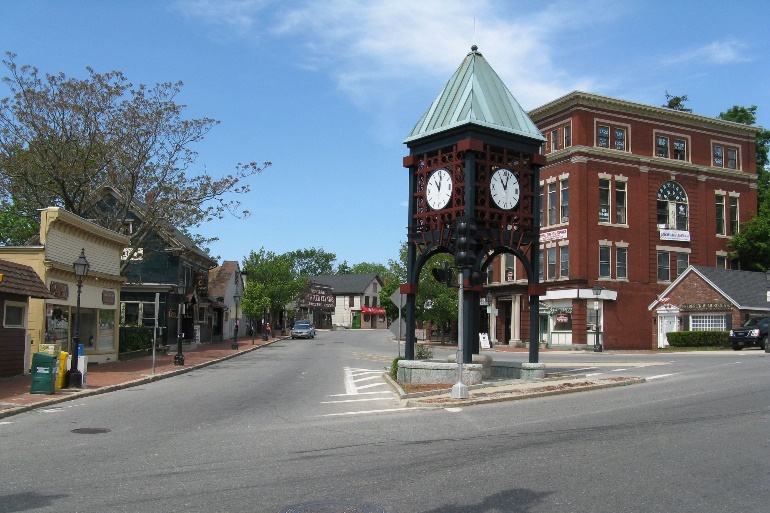 Community safetyIn 2016, the Town of Methuen’s violent crime rate was 60% lower than the national average and 58% lower than the Massachusetts average. The property crime rate was 3% lower than the national average and 5% higher than the Massachusetts average.Data Source: www.cityrating.com/crime-statisticsSchoolsComprehensive Grammar School (PK – 8)Great Schools Rating: 5/10Marsh Grammar School (PK – 8)Great Schools Rating: 6/10Tenney Grammar School (PK – 8)Great Schools Rating: 5/10Timony Grammar School (PK – 8)Great Schools Rating: 5/10Methuen High School (9 – 12)Great Schools Rating: 3/10Greater Lawrence Technical High School (9 – 12)Great Schools Rating: 4/10High School Graduation RateData Sources: GreatSchools.org; MA Dept. of Elementary & Secondary Education District ProfilesDEMOGRAPHICSPoverty Rate: 9.4%Data Source: American FactFinder, U.S. Census BureauLocal AmenitiesWithin Methuen, there are many shopping plazas and restaurants, including four supermarkets. Any shopping that cannot be completed in the City can be done at the Rockingham Mall in Salem, NH, which is only a short drive away.The City of Methuen offers recreation opportunities for members of the community; these include youth sports leagues, as well as many parks and playgrounds. The city also hosts an annual Family Fall Festival. 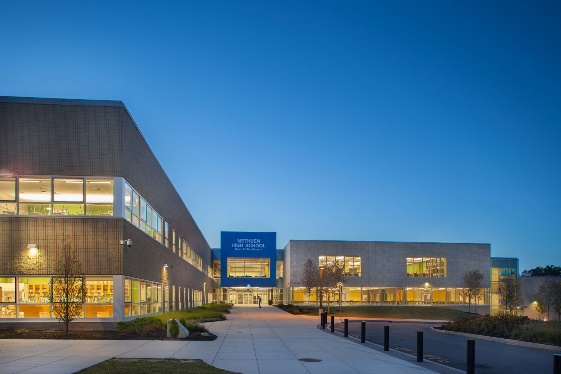 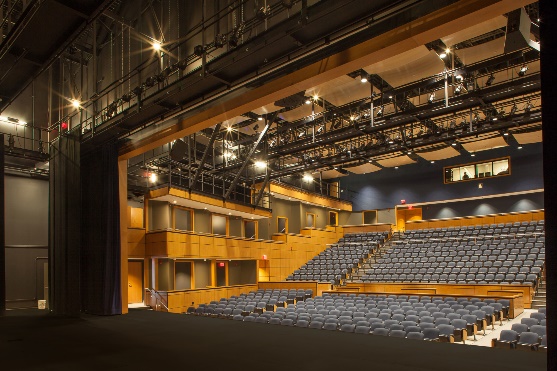 Methuen High School   (Photo Source: Finegold Alexander Architects)MAP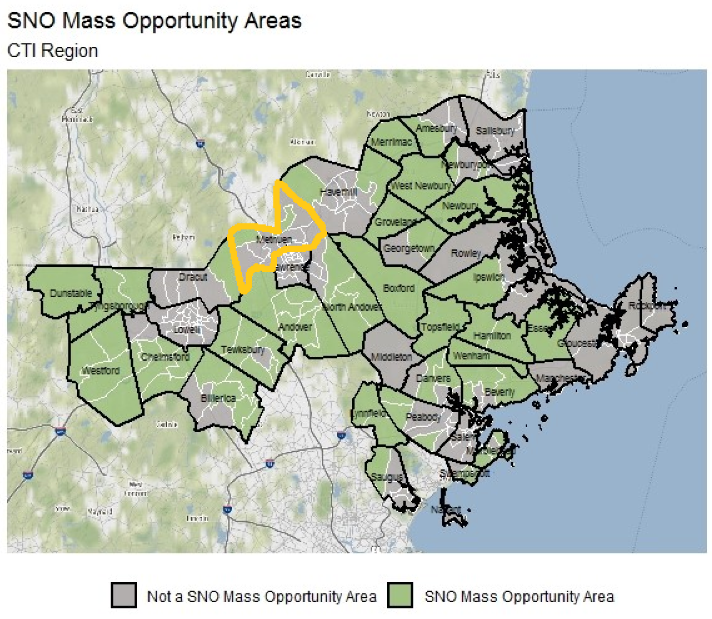 OVERVIEWMethuen is an urban community of 47,299 residents located north of Lawrence and south of Salem, NH in Essex County. The City was formerly a mill town and has a history in manufacturing; much of this character has been retained. There is a mix of housing options in Methuen with many families living in single-family homes, multi-family homes, or apartment complexes.TransportationMany residents of Methuen own a car as both I-495 and I-93 run through town; however, there are also many public transportation options. The MVRTA 01, 36, 40, and 99 buses serve the City. The nearest Commuter Rail Station is located in either Lawrence, or Haverhill.Methuen High School91.5%Massachusetts87.9%Race/Ethnicity%White80.5%Asian4.2%American Indian and Alaska Native1.5%Hispanic or Latino27.2%Black/African American6.0%Native Hawaiian and Other Pacific Islander0.2%Other10.8%Age Group%Under 54.9%Age 5-1717.3%Age 18-6463.2%Age 65 and older14.6%